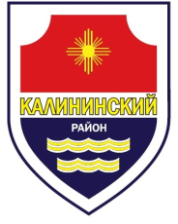 СОВЕТ депутатов Калининского района города Челябинска
второго созываПРОЕКТр е ш е н и еот  12.04.2024        		                                                                                      № __/__						О назначении публичных слушаний по проекту решения Совета депутатов Калининского района города Челябинска «Об исполнении бюджета Калининского внутригородского района Челябинского городского округа с внутригородским делением за 2023 год» На основании Федерального закона от 06 октября 2003 года № 131-ФЗ                   «Об общих принципах организации местного самоуправления в Российской Федерации», решения Совета депутатов Калининского района города Челябинска от 18.09.2020 № 13/1 «Об утверждении Положения об организации и проведении публичных слушаний и общественных обсуждений в Калининском районе города Челябинска», Устава Калининского района города ЧелябинскаСовет депутатов Калининского района города Челябинска второго созыва Р е ш а е т:1. Назначить проведение в очной форме публичных слушаний по проекту решения Совета депутатов Калининского района города Челябинска «Об исполнении бюджета Калининского внутригородского района Челябинского городского округа с внутригородским делением за 2023 год» на 16 мая 2024 года в 15 часов 00 минут по адресу: г. Челябинск, ул. Кирова, д. 10, 4 этаж (актовый зал). 2. Опубликовать проект решения Совета депутатов Калининского района города Челябинска «Об исполнении бюджета Калининского внутригородского района Челябинского городского округа с внутригородским делением за 2023 год» в установленном порядке и разместить на официальном сайте Администрации Калининского района города Челябинска и Совета депутатов Калининского района города Челябинска в информационно-телекоммуникационной сети «Интернет».3.  Установить порядок учета предложений по проекту решения Совета депутатов Калининского района города Челябинска «Об исполнении бюджета Калининского внутригородского района Челябинского городского округа с внутригородским делением за 2023 год», а также порядок участия граждан в обсуждении вопроса публичных слушаний (Приложение 1).4. Утвердить состав Организационного комитета (далее – Оргкомитета) по проведению публичных слушаний по проекту решения Совета депутатов Калининского района города Челябинска «Об исполнении бюджета Калининского внутригородского района Челябинского городского округа с внутригородским делением за 2023 год» (Приложение 2).5. Назначить первое заседание Оргкомитета по проведению публичных слушаний по проекту решения Совета депутатов Калининского района города Челябинска «Об исполнении бюджета Калининского внутригородского района Челябинского городского округа с внутригородским делением за 2023 год» на 15 апреля 2024 года в 15 часов 00 минут.6. Ответственность за исполнение настоящего решения возложить на Председателя Совета депутатов Калининского района города Челябинска В.В. Некрасова. 7.  Контроль исполнения настоящего решения поручить постоянной комиссии  Совета депутатов Калининского района города Челябинска по бюджету, налогам и муниципальному имуществу (Олейников М.И.)8. Настоящее решение вступает в силу с момента его официального опубликования.Председатель Совета депутатовКалининского района города Челябинска                                                В.В. НекрасовПриложение 1к проекту решения Совета депутатовКалининского района города Челябинскаот 12.04.2024 № __/__ПОРЯДОК УЧЕТА предложений жителей Калининского района города Челябинска по отчету об исполнении бюджета Калининского внутригородского района Челябинского городского округа с внутригородским делением за 2023 годДоводим до сведения жителей Калининского района города Челябинска, что в соответствии с действующим законодательством 16 мая 2024 года в 15 часов 00 минут состоятся публичные слушания по проекту решения Совета депутатов Калининского района города Челябинска «Об исполнении бюджета Калининского внутригородского района Челябинского городского округа с внутригородским делением за 2023 год». Место проведения публичных слушаний: г. Челябинск,                         ул. Кирова,  д. 10, 4 этаж (актовый зал).Порядок назначения и проведения публичных слушаний определен  Положением об организации и проведении публичных слушаний и общественных обсуждений в Калининском районе города Челябинска, утвержденным решением Совета депутатов Калининского района города Челябинска от 18.09.2020 № 13/1. Инициатором проведения публичных слушаний по проекту решения Совета депутатов Калининского района города Челябинска «Об исполнении бюджета Калининского внутригородского района Челябинского городского округа с внутригородским делением за 2023 год» является Совет депутатов Калининского района города Челябинска.Жители Калининского района города Челябинска, имеющие предложения по проекту решения Совета депутатов Калининского района города Челябинска «Об исполнении бюджета Калининского внутригородского района Челябинского городского округа с внутригородским делением за 2023 год», направляют свои предложения в письменной форме с указанием контактной информации (фамилия, имя, отчество, место жительства, телефон, место работы или учебы) в Совет депутатов Калининского района  на имя председателя Оргкомитета, Председателя Совета депутатов Калининского района города Челябинска второго созыва – Некрасова Вячеслава Владимировича (454084,  г. Челябинск, ул. Кирова,  д. 10, кабинет 10 (2 этаж).Прием письменных предложений по проекту решения Совета депутатов Калининского района города Челябинска «Об исполнении бюджета Калининского внутригородского района Челябинского городского округа с внутригородским делением за 2023 год» начинается с 09 часов 00 минут 17 апреля 2024 года и заканчивается 02 мая 2024 года в 16 часов 00 минут. Предложения должны касаться исключительно вопроса публичных слушаний, соответствовать законодательству, содержать мотивированное обоснование. Регистрация участников публичных слушаний проводится в день проведения публичных слушаний по предъявлению документа, удостоверяющего личность, и заканчивается в момент начала проведения публичных слушаний. Контактные телефоны: 791-54-73, 791-75-84.Председатель Совета депутатовКалининского района города Челябинска		          	                      В.В. НекрасовПриложение 2к проекту решения Совета депутатовКалининского района города Челябинскаот 12.04.2024 № __/__СОСТАВ ОРГКОМИТЕТАпо проведению публичных слушаний по проекту решения Совета депутатов Калининского района города Челябинска «Об исполнении бюджета Калининского внутригородского района Челябинского городского округа с внутригородским делением за 2023 год» Председатель Оргкомитета:Председатель Совета депутатовКалининского района города Челябинска		                   	                           В.В. Некрасов1)Кондратьев Андрей Николаевич− Первый заместитель Председателя Совета депутатов Калининского района города ЧелябинскаЗаместители Председателя Оргкомитета:Секретарь Оргкомитета:Члены Оргкомитета: